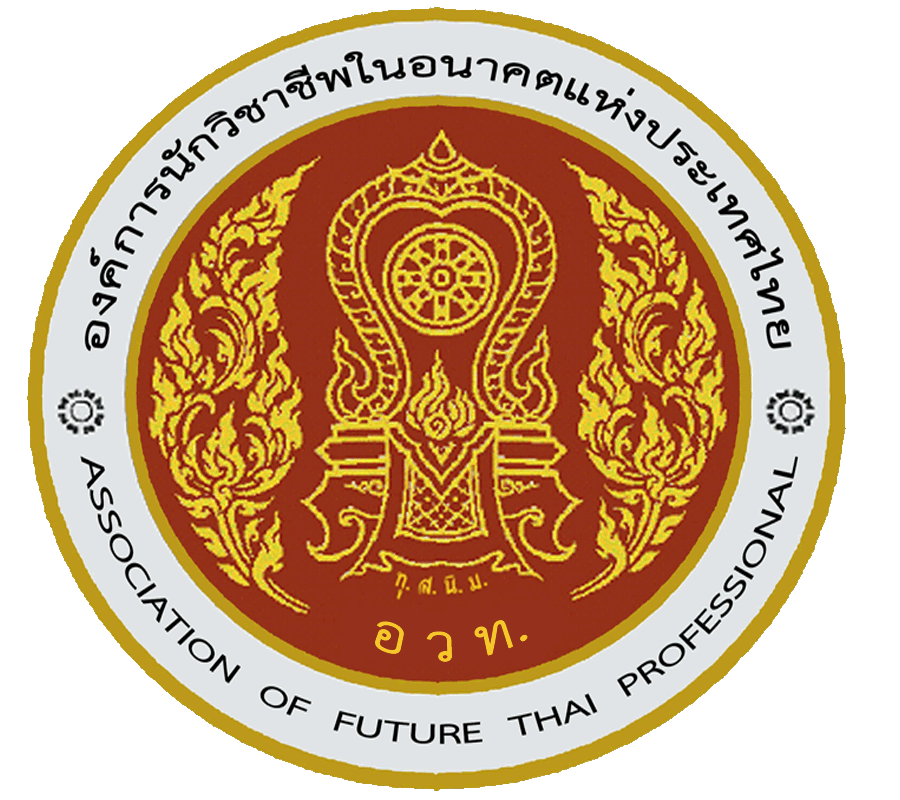 ประกาศการประเมินผลกิจกรรมชมรมวิชาชีพชมรมวิชาชีพ...................................อวท. วิทยาลัย.............................ภาคเรียนที่............. ประจำปีการศึกษา............................สรุปผลกิจกรรมชมรมวิชาชีพ   สมาชิกผ่านเกณฑ์การประเมินผลร้อยละ …………………	ทั้งนี้ให้สมาชิกที่ไม่ผ่านการประเมินผลกิจกรรม ติดต่อยื่นคำร้องขอซ่อมกิจกรรมต่อคณะกรรมการประเมินผลกิจกรรม พร้อมชำระเงินค่าลงทะเบียนซ่อมกิจกรรม ตามระเบียบองค์การฯ ภายในสัปดาห์ที่ 2 ของภาคเรียน ถัดไปลงชื่อ..............................................................รองผู้อำนวยการฝ่ายพัฒนากิจการนักเรียน นักศึกษาประธานคณะกรรมการประเมินผลกิจกรรมชมรมวิชาชีพ............/................../............ที่รหัสประจำตัวชื่อ – สกุลผลการประเมินกิจกรรมผลการประเมินกิจกรรมหมายเหตุที่รหัสประจำตัวชื่อ – สกุลผ่านไม่ผ่านหมายเหตุ